[机构] 招募 TMIST/EA1151 潜在参与者的信函（拟接受乳腺 X 光摄影筛查的女性）尊敬的 [姓氏] 女士：您想帮助医生在未来开发出女性乳腺癌的个性化筛查方法吗？如果您愿意，您是否考虑参加一项乳腺癌筛查研究？ 由于 [机构] 为您安排了即将开展的乳腺 X 光摄影，您很可能有资格参加 TMIST，这是一项由美国国家癌症研究所资助的乳腺癌筛查试验。如今，在全球范围内，主要依据年龄提出乳腺癌筛查建议。借助 TMIST 中收集的数据，我们希望在未来为女性制定更好的策略，可以根据个体患乳腺癌的风险，对乳腺癌的筛查进行有针对性的调整。 TMIST 将研究两种不同的乳腺 X 光摄影 – 断层合成 (3D) 和数字乳腺 X 光摄影 (2D)。我们的乳腺 X 光摄影诊疗所提供这两种筛查方法，但研究人员此时完全不知道哪一种方法能更好地在早期发现危及生命的乳腺癌。本试验将收集关于所有乳腺 X 光平片及其结果的数据，还会收集重要的人口统计信息。为了帮助我们更好地理解乳腺癌的生物学特征，参与者可自愿捐献血样和遗传物质构建生物库，从而在未来对女性有所助益。如果您选择参加此项研究，您将会被随机分组（由电脑分配），在下一次筛查时要么接受 3D 乳腺 X 光摄影，要么接受 2D 乳腺 X 光摄影。您极有可能在随后的四年中，每年接受一次筛查。如果您已绝经且没有高危因素，您可能会每两年接受一次筛查。五年结束时，您可以重新选择自己的筛查方式。我们会跟踪您的乳腺癌状况至少三年且最长可达八年（含筛查的几年），在此期间会审查您的医疗记录并视需要通过电话联系您。本信函邀请您和我们一起探讨这项研究。您自愿参与本试验。 如果您想了解更多信息，请给我们发送电子邮件 [电子邮件地址] 或拨打电话 [电话号码]。如果您愿意，也可以填写随附的联系许可表，装入邮资已付的信封中寄回。我们会在收到此表单后尽快联系您，帮助您决定是否想要参与。如果您不希望再就此研究联系您，请通过电子邮件、电话或信件告知我们。 感谢您为此付出的时间和精力。 谨启， [研究助理 签名和姓名] 附件：联系许可表
及邮资已付的信封
联系许可表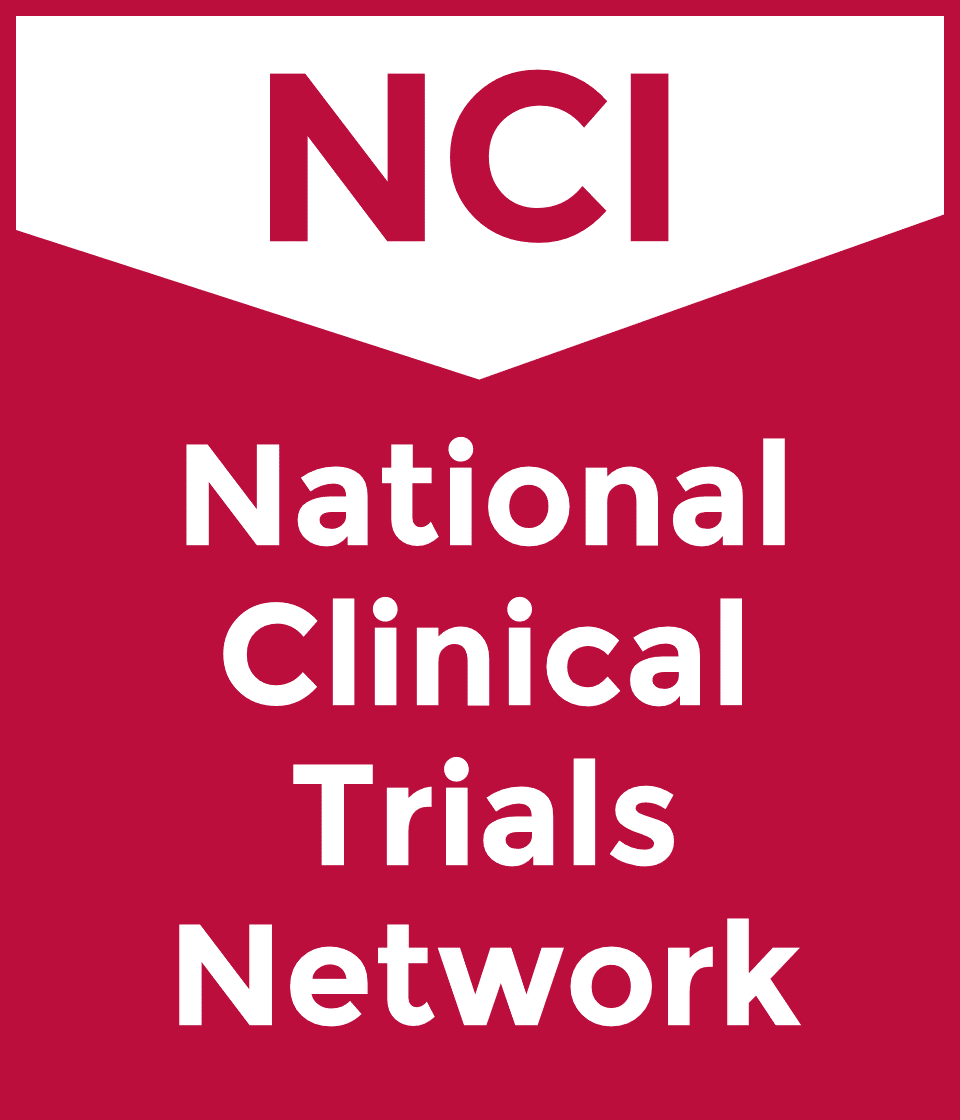 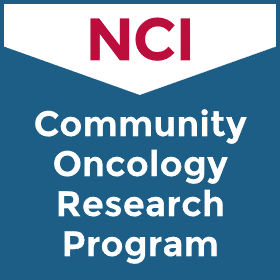 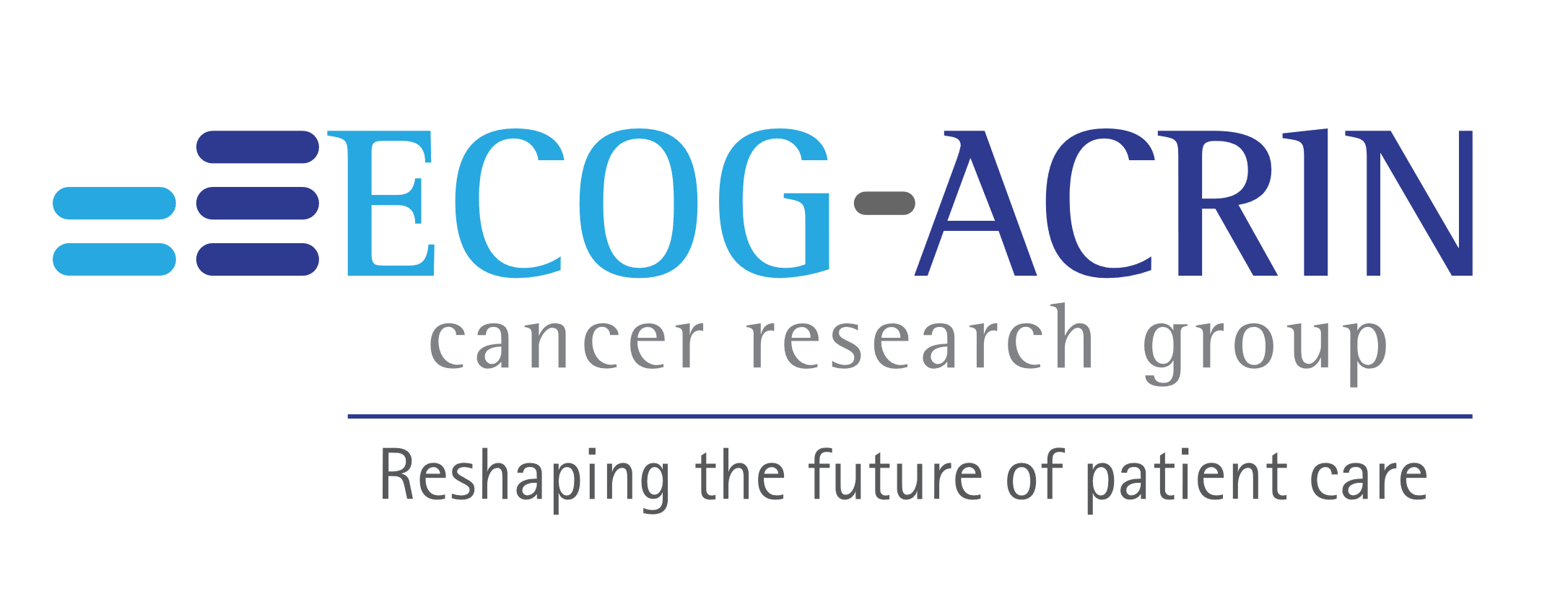 断层合成乳腺 X 光摄影成像筛查试验 (TMIST)请填写本表单，装入所提供的邮资已付的信封中寄回。□	我有兴趣了解关于这项研究的更多信息。请使用以下信息联系我： 姓名： _______________________________________________________________电话： _______________________________________________________________接听电话的最佳时间和日期： ___________________________________________电子邮件： _____________________________________@____________________□	我对这项研究不感兴趣。请不要再就此研究联系我。 